”FII ONLINE -GRIJA FATA DE MEDIU INCEPE CU TINE!”„Avem datoria de dascăli de a instrui o tânără generație responsabilă față de mediul înconjurător.”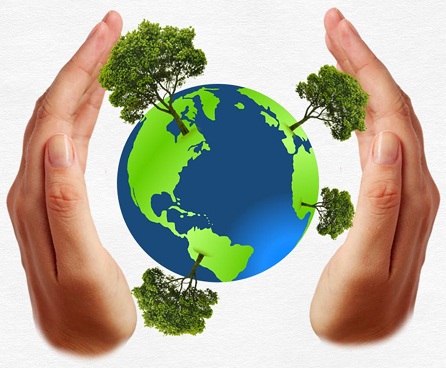 TITLUL PROIECTULUI:INIITIATOR/ ORGANIZATOR:  TIPUL: MULTIDISCIPLINAR/ VOLUNTARIAT DOMENIUL:  ECOLOGIE ŞI PROTECŢIA MEDIULUI ”FII ONLINE – GRIJA FATA DE MEDIU ÎNCEPE CU TINE!””Schimb de experiență didactică extrașcolară inovativăARGUMENT: 	Lumea modernă cunoaște libertăți și restrângeri sistemice nemaiîntâlnite până acum, care pot oricând împinge umanitatea pe progres sau extincție în funcție de capacitatea de înțelegere a responsabilității de sine și față de mediul în care se dezvoltă. Din păcate, evoluția sau extincția umanității implică, într-un fel sau altul, întreaga planetă, pe care timp de patru miliarde de ani a apărut și a înflorit viața. Este o responsabilitate uriașă care ne privește pe toți, cu mic, cu mare, din toate colțurile pământului. Evident că, pentru a se dezvolta, civilizația are nevoie de resurse, are nevoie de confort, are nevoie de hrană, energie, materii prime, tehnologie, mediu protejat și adaptat, DAR ESTE TOT MAI EVIDENT CĂ NU SE POATE DEZVOLTA ȘI NU POATE SUPRAVIEȚUI ÎN AFARA MEDIULUI NATURAL PROPICE, CARE I-A PERMIS APARIȚIA. De aceea, decidenții planetei au stabilit în diferite etape, deocamdată timid, șovăielnic, repere care să ne motiveze către această responsabilitate. Sunt, astfel, reglementate la nivel mondial perioade/ zile dedicate planetei, apei, pădurii, mediului, etc	În acest context, în anvelopa educațională a oricărei națiuni, ecologia, protecția mediului și voluntariatul ecologic ocupă un loc însemnat. Orice organizație din sfera educației, orice unitate de învățământ, orice cadru didactic trebuie să militeze permanent pentru o educație de calitate în ceea ce privește protecția mediului înconjurător, cunoașterea naturii și a echilibrelor ei precare în contextul antropic, pentru utilizarea responsabilă și cu foarte mare discernământ a tuturor resurselor pe care Terra, ca o mamă iubitoare le-a pus la dispoziția civilizației umane. De aceea, marcând acele jaloane stabilite la nivel mondial se organizează și în sistemul de învățământ românesc activități, proiecte și programe dedicate acestei problematici de o importanță covârșitoare pentru viitorul planetei și al fiecăruia dintre noi. Se consideră unanim că educația este singura șansă de a evita, pe cât posibil, extincția speciei umane.Clubul Copiilor Costești, ca unitate de învățământ extrașcolar, nu face excepție și a acumulat de-a lungul anilor o bogată experiență în domeniu, creând și consolidând numeroase parteneriate cu unități de învățământ, instituții și organizații în ceea ce privește activitatea extrașcolară cu caracter interdisciplinar/ multidisciplinar.Anul școlar 2019 – 2020, aflat sub incidența măsurilor de prevenire a răspândirii infecției cu SARS-COV 2, a creat și pe acest segment o nevoie acută de schimbare, de inovare a marii majorități a metodelor, procedeelor și tehnicilor utilizate în procesul instructiv educativ, iar din acest punct de vedere, organizațiile educaționale s-au adaptat mai rapid sau mai lent, în funcție de resurse, implicare, dar mai ales EXPERIENȚĂ. Considerăm că unitatea noastră are câteva atuuri importante cu care poate sprijini din mers adaptarea pe segmentul activității extrașcolare privind natura, mediul înconjurător și planeta pe care trăim orice unitate parteneră și la orice nivel. De asemenea, considerăm că putem aduce un plus în educație elevilor noștri printr-o colaborare reciproc avantajoasă cu partenerii de până acum și prin formarea de noi parteneriate cu unități din sfera educației preuniversitare și nu numai.Pe baza acestor considerente, am inițiat prezentul proiect de parteneriat educațional, prin care, împreună cu alte unități de la nivelul orașului Costești și din județul Argeș să putem răspunde noilor provocări, să ne putem îndeplini misiunea, de a responsabiliza tânără generație față de tot ce înseamnă natura și mediul înconjurător, astfel încât, chiar STÂND ACASĂ să demonstrăm că ne pasă, să găsim soluții, să putem merge pe alt drum, virtual, pentru a aduce plus în educație, pentru a trage după noi comunitatea pe calea responsabilizării, să putem spune permanent că suntem on line pentru mediul înconjurător care depinde de fiecare dintre noi.Proiectul propus cuprinde, astfel, o abordare inovativă a activității didactice din domeniul ecologiei și protecției mediului pe segmentul activităților extrașcolare interdisciplinare, care să folosească într-o măsură însemnată tehnologia informației, resursele și cunoștințele individuale, interactivitatea, inițiativa, autoevaluarea și liberul arbitru în cadrul metodelor, procedeelor și tehnicilor utilizate în activitatea de predare, învățare, evaluare, ca parte a procesului instructiv educativ, dar și a unui proces educativ mai complex de formare a caracterelor, de cultivare a aptitudinilor, înclinațiilor și talentului, de emancipare a legăturilor empatice dintre om și mediu.SCOPUL PROIECTULUI:Prin acest proiect de parteneriat educațional interdisciplinar, programat în perioada 15 martie – 15 iunie 2020, inițiatorii/organizatorii/coordonatorii își propun să abordeze problematica ecologiei și protecției mediului în contextul prevenirii răspândirii SARS - COV 2, într-o manieră inovativă prin folosirea mijloacelor de comunicare on line a tehnologiei informației și a mediului virtual în cadrul unui schimb de experiență didactică între unitățile partenere care să obțină un impact semnificativ în ceea ce priește responsabilizarea tinerei generații față de natură, mediul înconjurător, utilizarea cu discernământ a resurselor naturale, grija față de tot ce ne înconjoară, precum și sensibilizarea comunității față de această problematică și emanciparea legăturii empatice dintre om și natură, parte a educației pentru un trai sustenabil în viitor.  	De asemenea, prin activitățile desfășurate în cadrul proiectului, instituțiile de învățământ implicate își îndeplinesc menirea educativă și în afara școlii, contribuind decisiv la creșterea respectului societății civile, a comunității, față de educație,  la formarea unui comportament responsabil ca elev într–o instituție școlară, la formarea caracterului, la stimularea creativității, imaginației, dialogului și comunicării fără frontiere. OBIECTIVE :Realizarea unui schimb de experiență didactică în vederea aplicării unor metode, procedee și tehnici inovative în procesul instructiv educativ în ceea ce privește activități extrașcolare interdisciplinare/ multidisciplinare pentru marcarea principalelor repere stabilite la nivel mondial în domeniul ecologiei și protecției mediului, respectiv Luna pădurii, Ziua mondială a apei, Ziua mondială a Pământului și Ziua mondială a mediului în vederea realizării unui proces educativ performant și a implementării principiilor educative moderne;Crearea unor instrumente utile pentru cadrele didactice din unitățile de învățământ curriculare în vederea creșterii calitative a încărcăturii de semnificații și simboluri din domeniul educației ecologice care să faciliteze o educație de calitate pentru copiii comunităților respective; Experimentarea unor abordări diferite și inovative a problematicii educației ecologice prin prisma contactului dintre unitățile de învățământ implicate, care oferă educație copiilor din zone diferite ale țării, influențați de mentalități diferite și heterogene;Realizarea unui transfer de experiență didactică valoroasă între cadrele didactice din unități școlare participante în beneficiul reciproc al educabililor și comunităților respective, pentru îmbogățirea metodelor și tehnicilor didactice, care să ofere copiilor în procesul educativ posibilitatea de a-și îmbogăți cunoștințele cu elemente de noutate interdisciplinară din domeniul ecologiei și protecției mediului, beneficiind în același timp de o formă atractivă, distractivă, empatică și interactivă de prezentare a acestora menită să le dezvolte interesele, abilitățile sociale, hobby-urile, toate acestea aducând în viața de zi cu zi o plus valoare educativă însemnată;Educarea copiilor și elevilor pentru viață și comunitate într-o manieră sustenabilă, asimilabilă și eficientă, prin participarea la activități complexe, interdisciplinare, în concordanță cu misiunea și viziunea educativă, care să valorifice și să valorizeze pregătirea extrașcolară a copiilor și elevilor, experiența didactică și profesionalismul cadrelor didactice;Punerea în valoare, cu ajutorul copiilor din unitățile implicate în parteneriat, a acelor elemente care să sensibilizeze întreaga comunitate în legătură cu problematica mediului înconjurător, determinând în final schimbarea mentalităților retrograde și imprimarea unui comportament activ, militant și implicat în legătura omului cu natura, care să ofere premisa unui trai sustenabil pe termen lung; Sensibilizarea copiilor și a societății civile față de problemele create de presiunea antropică asupra echilibrelor naturale ale planetei, precum și asupra celor mai bune metode de diminuare a acestora, începând cu gestionarea eficientă a deșeurilor din propria gospodărie și până la implementarea unui mod de viață ancorat în noile tendințe de tip „slow live”;Testarea capacităților și posibilităților tehnologiei informației și a mediului virtual utilizat în manieră interactivă, on line de a transmite, mobiliza și îmbunătăți activitatea din domeniul ecologiei, inclusiv prin componenta de voluntariat, creând un sistem „digitalizat” al intervenției voluntarilor în favoarea mediului înconjurător, începând cu propria casă, curte, grădină, etc sau intervenții punctuale individuale, care montate virtual, să ofere amploarea necesară activităților;Dezvoltarea comunicării interpersonale, a comportamentului în comunitate, deprinderea folosirii utile a timpului liber, eliminarea barierelor conflictuale, schimbarea mentalităților combative în deprinderi constructive, argumentative, tolerante și morale;Crearea unui mediu educațional care să faciliteze formarea unei culturi educaționale moderne orientate spre calitate și performanță;Cultivarea talentului și aptitudinilor artistice ale copiilor, a imaginației, creativității și empatiei ca puternice pârghii educaționale care să inducă un comportament responsabil față de mediu, probativ al activității didactice și a educației din unitățile școlare participante; Conștientizarea elevilor cu privire la importanţa, complexitatea şi funcţiile şcolii şi la implicaţiile absenteismului și ale abandonului școlar; prevenirea și intervenția primară în cazul absenteismului şcolar.PARTENERI: PERIOADA DESFASURARII:  LOCUL DESFASURARII:GRUP T INTA / BENEFICIARI :Colectivele didactice din unitățile implicate în schimbul de experiență și elevii implicați în activitățile planificate;Părinții copiilor şi elevilor;  Comunități/ instituții locale. ECHIPA DE PROIECT :RESURSE: Umane:Cadrele didactice din unitățile școlare implicate în proiect; Copii și elevi de la Clubul Copiilor Costești și din instituțiile de învățământ partenere;Părinții elevilor, persoane de specialitate, reprezentanți ai comunității locale;Personal de specialitate din domeniul IT. Materiale:Materiale din dotarea unităților și a instituțiilor participante;  Consumabile (hârtie, materiale naturale reciclabile, pixuri, carioca, materiale textile, lipici, capse, agrafe, ace de siguranță, diplome), copiator, laptopuri și periferice aferente, echipamente IT, aparate foto etc.), stick-uri/ CD-uri cu filme educaționale, materiale demonstrative și informative specifice, materiale în format digital, etc. din dotarea unității, din contribuțiile cadrelor didactice/ agentului economic – SC Ars Libri Prof SRL (Editura Ars Libri), implicat în proiect. Spații școlare și extrașcolare care pot fi folosite pentru desfășurarea activităților;Contribuții ale cadrelor didactice implicate, ale copiilor/ elevilor participanți.  Procedurale:Platforme digitale;Site-uri dedicate specifice mediului virtual;Vizionare și analiză premergătoare a bazei de date a proiectului;Sesiuni on line, Prelegeri, activități practice independente;Concursuri distractiv – educative on line;Chestionare tematice, Concursuri specifice;Expoziții digitale, tur virtual, conferință on line.Financiare:Resurse extrabugetare: contribuții ale părinților copiilor, contribuția proprie a cadrelor didactice, contribuția financiară a agentului economic partener.Informaționale:Proiectul scris;Materiale documentare și logistice în format digital;Baza de date a Clubului Copiilor Costești/ Școlii Gimnaziale Valea Mare, Dâmbovița/ Școlii Gimnaziale nr.1 Costești;Corespondență referitoare la proiect;Evidența participanților din cadrul proiectului;Portofoliul proiectului.DESFASURAREA PROIECTULUI:	Proiectul cuprinde o serie de activități desfășurate „DE ACASĂ” prin utilizarea tehnologiei informației care marchează principalele repere ecologice și de protecția mediului stabilite la nivel mondial, prin care elevii unităților participante să-și aducă contribuția la responsabilizarea comunităților umane față de natură și mediul înconjurător. În cadrul activităților se vor livra informații din domeniul ecologic cu un conținut ridicat de elemente de noutate într-o manieră interdisciplinară, atractivă și distractivă, specifică învățământului extrașcolar, precum și o componentă creativă de voluntariat ecologic într-un format „PEER TO PEER”, care să justifice și să întărească caracteristica militantă asumată în întreg învățământul românesc în ceea ce privește învățământul preuniversitar din domeniul ecologic.Toate activitățile propuse se bazează pe autoevaluare, asumare, implicare și liber arbitru, încercând să implementeze cele mai moderne principii educative, fapt ce constituie o provocare pentru întreaga echipă de proiect și logistica unităților participante. În lumea modernă componenta digitală și virtuală a educației capătă o importanță deosebită, iar din acest punct de vedere restricțiile impuse de împiedicarea răspândirii SARS - COV 2 ne oferă șansa unui pas înainte în educație. Pentru fiecare activitate, în cadrul schimbului de experiență propus, se va efectua un schimb informațional prealabil în cadrul grupurilor didactice operative alcătuite din cadrele didactice implicate în proiect din instituțiile de învățământ partenere constând în selectarea celor mai reprezentative activități desfășurate anterior pentru fiecare reper ales, transmiterea acestora, analiza, prelucrarea și propunerea unei variante comune pentru implementare. În cadrul fiecărei unități, activitatea propusă se va desfășura simultan colectându-se cu atenție toate datele semnificative, care în final vor fi evaluate și incluse într-un portofoliu comun, care va constitui baza schimbului de experiență. Activitățile propuse se doresc a fi atractive și cu mare impact asupra grupului țintă și comunității, implicit în favoarea imaginii unităților de învățământ implicate în schimbul de experiență. Pentru partea informativă, tehnico - științifică se vor prezenta noțiuni și informații interdisciplinare din domeniile de interes, iar pentru partea distractiv - educativă se propun concursuri tematice și chestionare on line, activități practice individuale în cadrul unor ateliere de lucru on line. etc. Pentru expozițiile digitale propuse sunt vizate lucrări plastice, fotografii, eseuri, machete, afișe, fluturași, ecusoane, aranjamente florale etc. Pentru realizarea scopului și a obiectivelor propuse au fost stabilite următoarele activități:Descrierea activității 4 (proiectul cuprinde cadrul general de implementare):„Biodiversitatea pe înțelesul tuturor!” – Activitatea va debuta prin completarea unui chestionar despre biodiversitate și rolul acesteia pentru o existență sustenabilă, care vor cuprinde 20 de itemi simpli configurați astfel încât să ofere o imagine reală a nivelului de cunoștințe din domeniu al participanților. Se consideră înscriși la această activitate cei care răspund corect la minim 12 itemi. Participanților înscriși li se vor transmite prin grija echipei de proiect link-uri (minim 3) cu materiale video despre biodiversitate, importanța acesteia, amenințările și implicațiile pentru viitor determinate de activitatea umană. Se va sublinia noțiunea de „Slow live” ca o soluție integrată pentru conservarea biodiversității.În final, se va lansa participanților provocarea de a exemplifica prin mijloace artistice ideea de biodiversitate cu următoarele secțiuni: artă plastică, literatură și artă dramatică, muzică și dans. Transmiterea creațiilor participanților se va efectua on line, vor face obiectul unei expoziții digitale care va fi vizitată și apreciată de participanți, elevi, părinți și cadre didactice, iar cele mai apreciate 30 de lucrări se vor constitui într-un album digital al proiectului denumit „Biodiversitatea, cheia unei existențe sustenabile!” Pentru secțiunea „Artă plastică” se recomanda folosirea unor mijloace și tehnici originale și a unor materiale reciclabile/ din natură. Pentru secțiunea „Literatură și artă dramatică” se recomandă folosirea unor idei originale, precum și prelucrarea unor creații populare, care să releve înțelepciunea nativă a acestui popor în legătură cu biodiversitatea. (balade, cântece populare, proverbe, zicători, ghicitori, etc). Pentru secțiunea „Muzică și dans” se recomandă utilizarea unor piese din folclorul popular național și internațional, dar și creații proprii în limita posibilității.REZULTATE:Realizarea unui schimb de experiență didactică, pe segmentul educației extrașcolare benefic și reciproc avantajos pentru toate  instituțiile de învățământ implicate;Derularea unui proiect educațional de calitate, cu impact semnificativ pentru educabili, în ceea ce privește educația ecologică și pentru protecția mediului, conservarea resurselor naturale, apei și promovarea unui stil de viață sustenabil;Desfășurarea unor activități educative atractive și de calitate, cu o încurcătură științifică importantă, pe baza principalelor repere stabilite la nivel mondial pentru luna pădurii, ziua apei, ziua  pământului și a mediului;Realizarea unui proces educativ modern și performant în acord cu principiile educației moderne, conform căruia:Elevii participanți vor manifesta un interes crescut față de preocupările și provocările ecologice cu privire la apă, mediu, pământ, față de problemele cu care se confruntă omenirea în asigurarea consumului de apă la nivel mondial, a unui mediu sănătos, a unui aer nepoluat, prevenirea și combaterea poluării, a exploatării abuzive a tuturor resurselor;Elevii vor manifesta o atitudine de cetățean activ, implicat, educat în spiritul grijii față de mediu și natură, iar în școală, familie și comunitate vor manifesta deprinderi ecologice, respect și considerație pentru toate resursele naturale indispensabile omului, pentru un stil de viață sănătos, inclusiv prin petrecerea timpului liber în natură, conștientizând beneficiile pe care le are mediul asupra sănătății fizice și psihice ale oamenilor, a contribuției pe care mediul natural o are asupra formării unor trăsături de caracter valoroase și a unui caracter puternic și adaptabil;Cunoștințele elevilor din domeniul hidrologiei, biologiei, al științelor naturii, ecologiei și protecției mediului se vor îmbogăți cu informații noi, inedite, interdisciplinare, experiența voluntarilor în acest tip de activități va fi mai bogată și mai complexă;Creșterea interesului copiilor participanți fată de natură și mediul înconjurător, formarea unor caractere puternice, a unor mentalități  militante și implicate, a unor „voluntari pentru mediu”  gata oricând de acțiune concretă;  Îmbogățirea cunoștințelor despre natură, ecologie și mediu, cu elemente de noutate interdisciplinare, prezentate în manieră extrașcolară, usor asimilabilă și cu o însemnată încărcătură empatică; Punerea în valoare a imaginației, creativității, simțului artistic și talentului artistic al copiilor participanți la activitățile din cadrul proiectului;Creșterea prestigiului unităților de învățământ participante, atât la nivelul comunității locale cât și  la nivel național și internațional.MONITORIZAREA  PROIECTULUI:Echipa de organizare va urmări modul de derulare al activităților proiectate, se va evalua gradul de realizare a obiectivelor după fiecare activitate, se vor urmări indicatorii cantitativi și calitativi adecvați pentru activitățile extrașcolare cu caracter interdisciplinar, cuprinzând componente de pregătire teoretică și completarea bagajului de cunoștințe, precum și componente practice și de voluntariat ecologic, de creație plastică, de artă vizuală, capacitatea de comunicare, implicarea etc.;Se vor selecta  cele mai eficiente strategii de realizare și evaluare a activităților, atât ”la cald” cât și pentru măsurarea impactului;Se vor întocmi  documentele necesare, precizându-se stadiul de implementare și de derulare al acțiunilor, inclusiv pentru realizarea unei transmiteri orizontale facile a experienței și expertizei didactice vizate.IMPACTUL PROIECTULUI:Copiii/ elevii din grupul țintă vor manifesta pe viitor un interes crescut față de pregătirea lor, față de modul de petrecere a timpului liber, față de natură și mediu;Toți copiii/elevii participanți vor dovedi în scoală și în societate cunoștințe bogate pluridisciplinare din domeniul abordat, cunoașterea unor detalii inedite despre evenimente și repere din domeniul ecologiei și protecției mediului, vor da dovadă de implicare, cunoaștere și interes față de problemele de mediu, climă, resurse naturale, trai sustenabil și empatie față de acestea;În activitățile ulterioare sunt destul de evidente progresele privind gândirea analitică, logică și obiectivă,  creativitatea și capacitatea de comunicare, dorința copiilor de implicare în activități colective, în jocuri și concursuri sau în competiții practice din domeniul  abordat în proiect;Prin participarea la activități ce implică manifestare non formală online, în afara cadrului familial, formarea și antrenarea abilităților de autoevaluare și autocontrol, precum și pregătirea pentru viață a copiilor vor crește, va fi cultivat spiritului de echipă, a abilităților de comunicare interpersonală, a capacității de a stabili relații de colaborare și a capacității de exprimare liberă,  exersarea deprinderilor practice din tematica ocupațională rurală vor fi evidente atât la participanți, cat și prin difuziune vectorială în cadrul anturajelor acestora;Rezultatele elevilor participanți cresc treptat și constant în domeniul științelor naturii și conexe (multidisciplinare pe acest segment educativ), se conturează un interes crescut pentru cariere în domeniu, pentru activități de voluntariat, pentru comunicare, promovare, și diseminare în sfera ecologică, protecția mediului,  sustenabilitatea activității antropice;Comunicarea în ambele sensuri în mediul familial, generează diseminarea informațiilor și schimbă treptat mentalitatea depășită bazată pe consumul nesustenabil de resurse naturale de orice fel și se concretizează, se cuantifică și se valorizează în: respect intrafamilial, prețuirea valorilor individuale, și de grup pentru muncă, considerația părinților față de activitatea copiilor, iar din partea copiilor se constată o evaluare realistă a așteptărilor, dorințelor și posibilităților proprii și ale părinților lor;Din partea copiilor participanți se constată treptat o atitudine net pozitivă față de orice măsură de prevenire a degradării mediului și o atitudine critică de respingere a derapajelor ecologice de orice fel, există un schimb de informații din domeniu în ambele sensuri între participanți, părinți și anturajul acestora, se schimbă structura liderilor informali de opinie, astfel încât experiența și cunoștințele dobândite în cadrul proiectului sunt valorificate util, cu repercusiuni în modul de abordare a oricăror situații apărute comparativ cu perioada anterioară; Prin diseminarea rezultatelor, a cunoștințele practice si teoretice se contribuie substanțial la formarea unor noi mentalități, bazate pe relații prietenoase cu natura și mediul înconjurător; La nivel interinstituțional se respectă principiile didactice, se realizează o educație completă, cu rezultate superioare; motivația cadrelor didactice crește, iar legăturile orizontale și ierarhice se îmbunătățesc semnificativ, crescând calitatea educației pe ansamblu;Instituțiile participante vor înregistra o performanță organizațională sporită, prestigiu și capacitate educativă îmbunătățită; Cadrele didactice implicate vor conștientiza și vor valorifica noi dimensiuni educaționale, interacțiunea cu preocupările elevilor, îmbunătățirea cooperării interinstituționale ca premisă pentru o educație sănătoasă; Comunitatea locală va manifesta un interes crescut pentru activitățile și proiectele educaționale organizate la nivelul unităților participante, ca urmare a percepției favorabile a activităților multidisciplinare ale acestui proiect diseminate prin intermediul participanților.Riscuri asumate:Dificultatea gestionării unor activități simultane cu o logistică adecvată, în condiţiile unui timp limitat, cu un număr destul de mare de copii participanți de la nivel interjudețean. Complexitatea activităților, care presupune informare/ instruire multidisciplinară în domeniul științelor naturii, hidrologiei, geografiei istoriei, protecției mediului, sociologiei, științelor politice, domeniilor artistico – plastice, psihologiei, pedagogiei etc., și prezentarea acestora atractiv și accesibil, informal, concomitent cu acțiuni concrete, militante, cu voluntariat, implicare și reacție socială în scop educativ;Dificultăți în asigurarea unui volum important de resurse atrase care să sprijine desfășurarea activităților propuse în toate localităților implicate.Valori promovate:Respect și prețuire față natură si mediul înconjurător, necesitatea unui trai sustenabil care să păstreze aceste valori  și pentru generațiile viitoare, crearea unor alternative atractive de petrecere a timpului liber; Creativitate, Implicare; Iniţiativă; Spirit de echipă;  Comunicare; Talent, Simț artistic și estetic; Respect faţă de instituțiile vizate în parteneriat;Performanță didactică, profesionalism, empatie. EVALUARE ŞI INSTRUMENTE DE EVALUARE:Strategii de evaluare:Chestionare în rândul elevilor, al cadrelor didactice, al părinţilor, al partenerilor educaţionali în vederea culegerii unor date referitoare la impactul proiectului, la activităţile şi schimbările aduse în mentalitatea partenerilor și a comunităţii locale în privința tematicii ecologice, protecția mediului înconjurător și în particular față de relația om – natură, construită pe baze sustenabile, relevând contribuția fiecărei unități la plus valoarea educațională realizată;Organizarea de focus-grupuri pentru a stabili percepţia proiectului şi a impactului acestuia în unităţi şi în comunitate;Impresii ale beneficiarilor.Evaluare internă: Se va face în urma fiecărei activități de către fiecare unitate participantă, iar ulterior sub coordonarea echipei de implementare se va realiza schimbul de informații care să permită o evaluare internă globală. Evaluarea se va efectua ”la cald” succesiv în urma fiecărei activități. La finalul proiectului va fi realizată o evaluare finală, concluziile și recomandările vor fi susținute cu documente și ”dovezi” colectate pe parcursul proiectului. Evaluarea finală, rezultate concrete din timpul activităților desfășurate și documentația colectată vor fi depuse în portofoliu ce va cuprinde concluzii și direcții de acțiune, precum și lucrările realizate, materialele foto – video și alte asemenea, ca parte a bazei de date a schimbului de experiență didactică. Evaluare externă: Va viza măsurarea efectului asupra grupului țintă, prin comparație cu efectul sintetic așteptat, prin care copii și elevii vor aborda în familie și comunitate o atitudine critică față de cei care degradează natura, mediul înconjurător, vor înțelege și vor împărtăși altora faptul că în condițiile unei populații din ce în ce mai dense, supraviețuirea civilizației umane depinde în foarte mare măsură de o exploatare rațională a resurselor naturale, neafectate fundamental de factorul antropic, cunoscând faptul că echilibrul dintre consum și refacerea acestora este fragil și complex iar urmările degradării nu pot fi în general, cuantificabile sau contracarabile;  Astfel, proiectul poate constitui un model de colaborare și schimb de experiență didactică, precum și un transfer de metode și tehnici din segmentul educației extrașcolare și vocaționale, care să inoveze activitatea de predare învățare și evaluare, aplicabil în toată țara. Un astfel de model ar dinamiza activitatea educativă pe segmentul ecologic și al științelor naturale în plan local şi regional, prin diversitatea activităţilor pe care le desfăşoară în relaţie directă cu comunitățile respective.ANALIZA SWOT:DISEMINAREA ACTIVITAȚILOR:Prezentarea proiectului la nivelul comisiilor metodice, cercurilor pedagogice, unităților și instituțiilor partenere și la nivelul comunității locale cu prilejul altor evenimente; Publicarea pe internet  a unor materiale despre activitățile desfășurate, inclusiv pe pagina Clubului Copiilor Costești  și  pe  site  - urile de socializare ale participanților; Mediatizarea proiectului în unitățile de învățământ implicate, Inspectoratul Școlar Județean Argeș;Realizarea unor postere și afișe  cu aspecte din activitățile desfășurate, a unor materiale în format digital, postarea pe site-ul Clubului Copiilor Costești și pe platforme digitale a  proiectului, a activităților desfășurate și a rezultatelor obținute, crearea unui album foto cu aspecte relevante de pe parcursul desfășurării activităților și a unor expoziții.;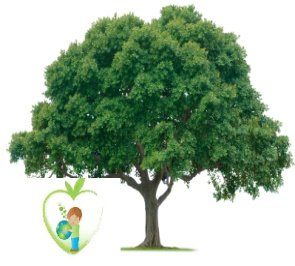  Realizarea unei baze de date comune a unităților implicate, ca parte a schimbului de experiență propus care să constituie baza unor colaborări viitoare extinse și premisă a unui plus educativ semnificativ. SUSTENABILITATEA PROIECTULUI:Acest proiect de parteneriat inovativ având scopul de a realiza un schimb de experiență didactică util cu o unitate de învățământ care oferă educație curriculară elevilor din jud. Dâmbovița se constituie într-o inițiativă majoră a implementării unor principii educative moderne, iar prin tematica aleasă contribuie semnificativ la promovarea acelor valori educative care ne definesc un viitor sustenabil și cert, având toate șansele de a fi extins și urmat de o colaborare pe termen lung, care să aducă o plus valoare procesului educativ. De aceea, sustenabilitatea proiectului este asigurată, iar calitatea, diversitatea și metodica activităților propuse îi asigură, din partea tuturor actorilor implicați în educație un interes crescut, sprijin și suport nemijlocit. Pe de altă parte, existența unor colective didactice bine consolidate, profesioniste și cu vastă experiență, apreciat atât de partenerii educaționali cât și de comunitatea locală,  la nivelul unităților de învățământ implicate, oferă cu certitudine perspectiva derulării viitoare a altor proiecte la nivel local, județean sau regional, existând o tradiție în acest sens. Toate acestea oferă garanția că an de an se vor iniția, organiza și derula cu succes proiecte educaționale în parteneriat cu alte unități de învățământ și diverse alte instituții și entități publice și private, îndeplinind misiunea strategică de a se oferi o educație completă, complexă și de calitate. Nr. crt.ActivitateaActivitateaReperul educaționalPerioada/Data1.”Pădurea, citadela vieții – cel mai complex ecosistem al planetei!””Pădurea, citadela vieții – cel mai complex ecosistem al planetei!”Luna pădurii (luna plantării arborilor)15 Martie – 15 Aprilie 2020Descrierea activității 1 (proiectul cuprinde cadrul general de implementare): „ Un copac în plus lângă casa ta, o pădure în plus pe pământ!” – Activitatea, centrată pe acest mesaj, va cuprinde o lucrare practică individuală realizată de către fiecare participant (elev/ cadru didactic), constând în plantarea unui copac/ pom fructifer pe lângă casă (în curte, în grădină, în fața blocului, în perimetrul proprietății), pentru care în prealabil se vor oferi informații/ elemente de noutate din domeniul ecologiei și protecției mediului, se va selecta locul de plantat  pe baza unor criterii de ordin peisagistic, estetic, social, cultural etc, și se va proiecta virtual evoluția și avantajele plantării acestuia. În cazul schimbului de experiență se dorește o abordare unitară interdisciplinară a acestei activități printr-un transfer de experiență didactică între unitățile participante vizându-se un impact semnificativ în ce privește educația pentru mediu, dar și realizarea unei activități extrașcolare de calitate. Activitatea va debuta printr-un tur virtual realizat de către participanți cu sprijinul mijloacelor informatice avute la îndemână prin toate informațiile necesare pentru configurarea unei anvelope teoretice care să constituie o bază solidă de cunoștințe din domeniul biologiei, ecologiei și protecției mediului, precum și din punct de vedere social, cultural și empatic al legăturii om – natură. Pe baza cunoștințelor acumulate, fiecare participant va identifica, în funcție de posibilități, ce copac/ pom fructifer poate planta, respectiv, va asigura materialul biologic pentru plantat. În continuare, participanții vor selecta, pe baza unor criterii cât mai obiective, în funcție de materialul biologic ales, locul în care va fi plantat, ținând seama de toți factorii de influență rezultați din baza teoretică prezentată. Se va realiza, în funcție de aptitudinile și îndemânarea fiecărui participant o proiecție a rolului și avantajelor viitoare ale copacului plantat sub forma unei machete, a unui colaj, picturi sau a unui desen, care se va transmite on line unităților implicate și va face parte dintr-o expoziție virtuală și din portofoliul proiectului.În final, fiecare participant va planta copacul/ pomul fructifer (care va fi marcat cu denumirea activității) asigurându-se că are toate condițiile pentru a crește și a se dezvolta. Pe baza criteriilor utilizate în alegerea locului de plantat, fiecare participant va trimite unităților implicate o propunere pentru plantarea unui copac pe raza localității în care își are domiciliul, iar aceste propuneri vor fi centralizate și analizate de către echipa de proiect, care va selecta acele propuneri care se regăsesc la mai mulți participanți și va alcătui o listă cu primele zece propuneri care va fi înaintată autorităților locale respective. Descrierea activității 1 (proiectul cuprinde cadrul general de implementare): „ Un copac în plus lângă casa ta, o pădure în plus pe pământ!” – Activitatea, centrată pe acest mesaj, va cuprinde o lucrare practică individuală realizată de către fiecare participant (elev/ cadru didactic), constând în plantarea unui copac/ pom fructifer pe lângă casă (în curte, în grădină, în fața blocului, în perimetrul proprietății), pentru care în prealabil se vor oferi informații/ elemente de noutate din domeniul ecologiei și protecției mediului, se va selecta locul de plantat  pe baza unor criterii de ordin peisagistic, estetic, social, cultural etc, și se va proiecta virtual evoluția și avantajele plantării acestuia. În cazul schimbului de experiență se dorește o abordare unitară interdisciplinară a acestei activități printr-un transfer de experiență didactică între unitățile participante vizându-se un impact semnificativ în ce privește educația pentru mediu, dar și realizarea unei activități extrașcolare de calitate. Activitatea va debuta printr-un tur virtual realizat de către participanți cu sprijinul mijloacelor informatice avute la îndemână prin toate informațiile necesare pentru configurarea unei anvelope teoretice care să constituie o bază solidă de cunoștințe din domeniul biologiei, ecologiei și protecției mediului, precum și din punct de vedere social, cultural și empatic al legăturii om – natură. Pe baza cunoștințelor acumulate, fiecare participant va identifica, în funcție de posibilități, ce copac/ pom fructifer poate planta, respectiv, va asigura materialul biologic pentru plantat. În continuare, participanții vor selecta, pe baza unor criterii cât mai obiective, în funcție de materialul biologic ales, locul în care va fi plantat, ținând seama de toți factorii de influență rezultați din baza teoretică prezentată. Se va realiza, în funcție de aptitudinile și îndemânarea fiecărui participant o proiecție a rolului și avantajelor viitoare ale copacului plantat sub forma unei machete, a unui colaj, picturi sau a unui desen, care se va transmite on line unităților implicate și va face parte dintr-o expoziție virtuală și din portofoliul proiectului.În final, fiecare participant va planta copacul/ pomul fructifer (care va fi marcat cu denumirea activității) asigurându-se că are toate condițiile pentru a crește și a se dezvolta. Pe baza criteriilor utilizate în alegerea locului de plantat, fiecare participant va trimite unităților implicate o propunere pentru plantarea unui copac pe raza localității în care își are domiciliul, iar aceste propuneri vor fi centralizate și analizate de către echipa de proiect, care va selecta acele propuneri care se regăsesc la mai mulți participanți și va alcătui o listă cu primele zece propuneri care va fi înaintată autorităților locale respective. Descrierea activității 1 (proiectul cuprinde cadrul general de implementare): „ Un copac în plus lângă casa ta, o pădure în plus pe pământ!” – Activitatea, centrată pe acest mesaj, va cuprinde o lucrare practică individuală realizată de către fiecare participant (elev/ cadru didactic), constând în plantarea unui copac/ pom fructifer pe lângă casă (în curte, în grădină, în fața blocului, în perimetrul proprietății), pentru care în prealabil se vor oferi informații/ elemente de noutate din domeniul ecologiei și protecției mediului, se va selecta locul de plantat  pe baza unor criterii de ordin peisagistic, estetic, social, cultural etc, și se va proiecta virtual evoluția și avantajele plantării acestuia. În cazul schimbului de experiență se dorește o abordare unitară interdisciplinară a acestei activități printr-un transfer de experiență didactică între unitățile participante vizându-se un impact semnificativ în ce privește educația pentru mediu, dar și realizarea unei activități extrașcolare de calitate. Activitatea va debuta printr-un tur virtual realizat de către participanți cu sprijinul mijloacelor informatice avute la îndemână prin toate informațiile necesare pentru configurarea unei anvelope teoretice care să constituie o bază solidă de cunoștințe din domeniul biologiei, ecologiei și protecției mediului, precum și din punct de vedere social, cultural și empatic al legăturii om – natură. Pe baza cunoștințelor acumulate, fiecare participant va identifica, în funcție de posibilități, ce copac/ pom fructifer poate planta, respectiv, va asigura materialul biologic pentru plantat. În continuare, participanții vor selecta, pe baza unor criterii cât mai obiective, în funcție de materialul biologic ales, locul în care va fi plantat, ținând seama de toți factorii de influență rezultați din baza teoretică prezentată. Se va realiza, în funcție de aptitudinile și îndemânarea fiecărui participant o proiecție a rolului și avantajelor viitoare ale copacului plantat sub forma unei machete, a unui colaj, picturi sau a unui desen, care se va transmite on line unităților implicate și va face parte dintr-o expoziție virtuală și din portofoliul proiectului.În final, fiecare participant va planta copacul/ pomul fructifer (care va fi marcat cu denumirea activității) asigurându-se că are toate condițiile pentru a crește și a se dezvolta. Pe baza criteriilor utilizate în alegerea locului de plantat, fiecare participant va trimite unităților implicate o propunere pentru plantarea unui copac pe raza localității în care își are domiciliul, iar aceste propuneri vor fi centralizate și analizate de către echipa de proiect, care va selecta acele propuneri care se regăsesc la mai mulți participanți și va alcătui o listă cu primele zece propuneri care va fi înaintată autorităților locale respective. Descrierea activității 1 (proiectul cuprinde cadrul general de implementare): „ Un copac în plus lângă casa ta, o pădure în plus pe pământ!” – Activitatea, centrată pe acest mesaj, va cuprinde o lucrare practică individuală realizată de către fiecare participant (elev/ cadru didactic), constând în plantarea unui copac/ pom fructifer pe lângă casă (în curte, în grădină, în fața blocului, în perimetrul proprietății), pentru care în prealabil se vor oferi informații/ elemente de noutate din domeniul ecologiei și protecției mediului, se va selecta locul de plantat  pe baza unor criterii de ordin peisagistic, estetic, social, cultural etc, și se va proiecta virtual evoluția și avantajele plantării acestuia. În cazul schimbului de experiență se dorește o abordare unitară interdisciplinară a acestei activități printr-un transfer de experiență didactică între unitățile participante vizându-se un impact semnificativ în ce privește educația pentru mediu, dar și realizarea unei activități extrașcolare de calitate. Activitatea va debuta printr-un tur virtual realizat de către participanți cu sprijinul mijloacelor informatice avute la îndemână prin toate informațiile necesare pentru configurarea unei anvelope teoretice care să constituie o bază solidă de cunoștințe din domeniul biologiei, ecologiei și protecției mediului, precum și din punct de vedere social, cultural și empatic al legăturii om – natură. Pe baza cunoștințelor acumulate, fiecare participant va identifica, în funcție de posibilități, ce copac/ pom fructifer poate planta, respectiv, va asigura materialul biologic pentru plantat. În continuare, participanții vor selecta, pe baza unor criterii cât mai obiective, în funcție de materialul biologic ales, locul în care va fi plantat, ținând seama de toți factorii de influență rezultați din baza teoretică prezentată. Se va realiza, în funcție de aptitudinile și îndemânarea fiecărui participant o proiecție a rolului și avantajelor viitoare ale copacului plantat sub forma unei machete, a unui colaj, picturi sau a unui desen, care se va transmite on line unităților implicate și va face parte dintr-o expoziție virtuală și din portofoliul proiectului.În final, fiecare participant va planta copacul/ pomul fructifer (care va fi marcat cu denumirea activității) asigurându-se că are toate condițiile pentru a crește și a se dezvolta. Pe baza criteriilor utilizate în alegerea locului de plantat, fiecare participant va trimite unităților implicate o propunere pentru plantarea unui copac pe raza localității în care își are domiciliul, iar aceste propuneri vor fi centralizate și analizate de către echipa de proiect, care va selecta acele propuneri care se regăsesc la mai mulți participanți și va alcătui o listă cu primele zece propuneri care va fi înaintată autorităților locale respective. Descrierea activității 1 (proiectul cuprinde cadrul general de implementare): „ Un copac în plus lângă casa ta, o pădure în plus pe pământ!” – Activitatea, centrată pe acest mesaj, va cuprinde o lucrare practică individuală realizată de către fiecare participant (elev/ cadru didactic), constând în plantarea unui copac/ pom fructifer pe lângă casă (în curte, în grădină, în fața blocului, în perimetrul proprietății), pentru care în prealabil se vor oferi informații/ elemente de noutate din domeniul ecologiei și protecției mediului, se va selecta locul de plantat  pe baza unor criterii de ordin peisagistic, estetic, social, cultural etc, și se va proiecta virtual evoluția și avantajele plantării acestuia. În cazul schimbului de experiență se dorește o abordare unitară interdisciplinară a acestei activități printr-un transfer de experiență didactică între unitățile participante vizându-se un impact semnificativ în ce privește educația pentru mediu, dar și realizarea unei activități extrașcolare de calitate. Activitatea va debuta printr-un tur virtual realizat de către participanți cu sprijinul mijloacelor informatice avute la îndemână prin toate informațiile necesare pentru configurarea unei anvelope teoretice care să constituie o bază solidă de cunoștințe din domeniul biologiei, ecologiei și protecției mediului, precum și din punct de vedere social, cultural și empatic al legăturii om – natură. Pe baza cunoștințelor acumulate, fiecare participant va identifica, în funcție de posibilități, ce copac/ pom fructifer poate planta, respectiv, va asigura materialul biologic pentru plantat. În continuare, participanții vor selecta, pe baza unor criterii cât mai obiective, în funcție de materialul biologic ales, locul în care va fi plantat, ținând seama de toți factorii de influență rezultați din baza teoretică prezentată. Se va realiza, în funcție de aptitudinile și îndemânarea fiecărui participant o proiecție a rolului și avantajelor viitoare ale copacului plantat sub forma unei machete, a unui colaj, picturi sau a unui desen, care se va transmite on line unităților implicate și va face parte dintr-o expoziție virtuală și din portofoliul proiectului.În final, fiecare participant va planta copacul/ pomul fructifer (care va fi marcat cu denumirea activității) asigurându-se că are toate condițiile pentru a crește și a se dezvolta. Pe baza criteriilor utilizate în alegerea locului de plantat, fiecare participant va trimite unităților implicate o propunere pentru plantarea unui copac pe raza localității în care își are domiciliul, iar aceste propuneri vor fi centralizate și analizate de către echipa de proiect, care va selecta acele propuneri care se regăsesc la mai mulți participanți și va alcătui o listă cu primele zece propuneri care va fi înaintată autorităților locale respective. 2.„Viața depinde de apă, apa planetei depinde de NOI!”„Viața depinde de apă, apa planetei depinde de NOI!”22 Martie - Ziua Internațională a apei20 – 23 Martie 2020Descrierea activității 2 (proiectul cuprinde cadrul general de implementare):„ Învățăm să prețuim apa!” - Activitatea va fi centrată pe transmiterea unui mesaj puternic cu privire la schimbarea mentalității consumiste referitoare la această resursă  considerată până de curând inepuizabilă, apa, care în perspectiva schimbărilor climatice va trebui reconsiderată radical, economisită și protejată cantitativ și calitativ. Activitatea va debuta printr-o sesiune de referate, prezentări Power Point și eseuri despre apă și rolul ei în contextul schimbărilor climatice, care vor fi jurizate și premiate de către organizatori prin publicarea pe site-urile unităților implicate. Pe baza acestei sesiuni on line, fiecare participant va alcătui un mesaj de impact pe care îl va prezenta, în funcție de posibilități, pe un afiș, fluturaș, ecuson, poster care va fi transmis unităților implicate și va fi postat în loc vizibil (astfel încât să poată fi vizualizat de cât mai multe persoane) de către fiecare participant, „ACASĂ”.Ulterior, se va realiza un sondaj on line prin intermediul site-urilor de socializare privind mesajele afișate și impactul acestora, impresia produsă, nivelul de înțelegere al acestora de către repondenți, precum și observațiile și propunerile legate de aceștia.În final, fiecare participant, în funcție de mesajul transmis, va trimite trei propuneri  în legătură cu gestionarea sustenabilă a apei și diminuarea presiunii antropice asupra calității și cantității apei, care vor fi centralizate și prelucrate statistic și pe baza cărora se va alcătui un panou cu zece propuneri considerate relevante de către echipa de proiect împreună cu numele propunătorului, iar acest panou va fi postat la sediul unităților implicate, pe site-urile de socializare, pe platforme on line și după posibilități, la sediul autorităților locale pe raza cărora își desfășoară activitatea unitățile de învățământ respective, cu mențiunea „ Învățăm să prețuim apa!” Descrierea activității 2 (proiectul cuprinde cadrul general de implementare):„ Învățăm să prețuim apa!” - Activitatea va fi centrată pe transmiterea unui mesaj puternic cu privire la schimbarea mentalității consumiste referitoare la această resursă  considerată până de curând inepuizabilă, apa, care în perspectiva schimbărilor climatice va trebui reconsiderată radical, economisită și protejată cantitativ și calitativ. Activitatea va debuta printr-o sesiune de referate, prezentări Power Point și eseuri despre apă și rolul ei în contextul schimbărilor climatice, care vor fi jurizate și premiate de către organizatori prin publicarea pe site-urile unităților implicate. Pe baza acestei sesiuni on line, fiecare participant va alcătui un mesaj de impact pe care îl va prezenta, în funcție de posibilități, pe un afiș, fluturaș, ecuson, poster care va fi transmis unităților implicate și va fi postat în loc vizibil (astfel încât să poată fi vizualizat de cât mai multe persoane) de către fiecare participant, „ACASĂ”.Ulterior, se va realiza un sondaj on line prin intermediul site-urilor de socializare privind mesajele afișate și impactul acestora, impresia produsă, nivelul de înțelegere al acestora de către repondenți, precum și observațiile și propunerile legate de aceștia.În final, fiecare participant, în funcție de mesajul transmis, va trimite trei propuneri  în legătură cu gestionarea sustenabilă a apei și diminuarea presiunii antropice asupra calității și cantității apei, care vor fi centralizate și prelucrate statistic și pe baza cărora se va alcătui un panou cu zece propuneri considerate relevante de către echipa de proiect împreună cu numele propunătorului, iar acest panou va fi postat la sediul unităților implicate, pe site-urile de socializare, pe platforme on line și după posibilități, la sediul autorităților locale pe raza cărora își desfășoară activitatea unitățile de învățământ respective, cu mențiunea „ Învățăm să prețuim apa!” Descrierea activității 2 (proiectul cuprinde cadrul general de implementare):„ Învățăm să prețuim apa!” - Activitatea va fi centrată pe transmiterea unui mesaj puternic cu privire la schimbarea mentalității consumiste referitoare la această resursă  considerată până de curând inepuizabilă, apa, care în perspectiva schimbărilor climatice va trebui reconsiderată radical, economisită și protejată cantitativ și calitativ. Activitatea va debuta printr-o sesiune de referate, prezentări Power Point și eseuri despre apă și rolul ei în contextul schimbărilor climatice, care vor fi jurizate și premiate de către organizatori prin publicarea pe site-urile unităților implicate. Pe baza acestei sesiuni on line, fiecare participant va alcătui un mesaj de impact pe care îl va prezenta, în funcție de posibilități, pe un afiș, fluturaș, ecuson, poster care va fi transmis unităților implicate și va fi postat în loc vizibil (astfel încât să poată fi vizualizat de cât mai multe persoane) de către fiecare participant, „ACASĂ”.Ulterior, se va realiza un sondaj on line prin intermediul site-urilor de socializare privind mesajele afișate și impactul acestora, impresia produsă, nivelul de înțelegere al acestora de către repondenți, precum și observațiile și propunerile legate de aceștia.În final, fiecare participant, în funcție de mesajul transmis, va trimite trei propuneri  în legătură cu gestionarea sustenabilă a apei și diminuarea presiunii antropice asupra calității și cantității apei, care vor fi centralizate și prelucrate statistic și pe baza cărora se va alcătui un panou cu zece propuneri considerate relevante de către echipa de proiect împreună cu numele propunătorului, iar acest panou va fi postat la sediul unităților implicate, pe site-urile de socializare, pe platforme on line și după posibilități, la sediul autorităților locale pe raza cărora își desfășoară activitatea unitățile de învățământ respective, cu mențiunea „ Învățăm să prețuim apa!” Descrierea activității 2 (proiectul cuprinde cadrul general de implementare):„ Învățăm să prețuim apa!” - Activitatea va fi centrată pe transmiterea unui mesaj puternic cu privire la schimbarea mentalității consumiste referitoare la această resursă  considerată până de curând inepuizabilă, apa, care în perspectiva schimbărilor climatice va trebui reconsiderată radical, economisită și protejată cantitativ și calitativ. Activitatea va debuta printr-o sesiune de referate, prezentări Power Point și eseuri despre apă și rolul ei în contextul schimbărilor climatice, care vor fi jurizate și premiate de către organizatori prin publicarea pe site-urile unităților implicate. Pe baza acestei sesiuni on line, fiecare participant va alcătui un mesaj de impact pe care îl va prezenta, în funcție de posibilități, pe un afiș, fluturaș, ecuson, poster care va fi transmis unităților implicate și va fi postat în loc vizibil (astfel încât să poată fi vizualizat de cât mai multe persoane) de către fiecare participant, „ACASĂ”.Ulterior, se va realiza un sondaj on line prin intermediul site-urilor de socializare privind mesajele afișate și impactul acestora, impresia produsă, nivelul de înțelegere al acestora de către repondenți, precum și observațiile și propunerile legate de aceștia.În final, fiecare participant, în funcție de mesajul transmis, va trimite trei propuneri  în legătură cu gestionarea sustenabilă a apei și diminuarea presiunii antropice asupra calității și cantității apei, care vor fi centralizate și prelucrate statistic și pe baza cărora se va alcătui un panou cu zece propuneri considerate relevante de către echipa de proiect împreună cu numele propunătorului, iar acest panou va fi postat la sediul unităților implicate, pe site-urile de socializare, pe platforme on line și după posibilități, la sediul autorităților locale pe raza cărora își desfășoară activitatea unitățile de învățământ respective, cu mențiunea „ Învățăm să prețuim apa!” Descrierea activității 2 (proiectul cuprinde cadrul general de implementare):„ Învățăm să prețuim apa!” - Activitatea va fi centrată pe transmiterea unui mesaj puternic cu privire la schimbarea mentalității consumiste referitoare la această resursă  considerată până de curând inepuizabilă, apa, care în perspectiva schimbărilor climatice va trebui reconsiderată radical, economisită și protejată cantitativ și calitativ. Activitatea va debuta printr-o sesiune de referate, prezentări Power Point și eseuri despre apă și rolul ei în contextul schimbărilor climatice, care vor fi jurizate și premiate de către organizatori prin publicarea pe site-urile unităților implicate. Pe baza acestei sesiuni on line, fiecare participant va alcătui un mesaj de impact pe care îl va prezenta, în funcție de posibilități, pe un afiș, fluturaș, ecuson, poster care va fi transmis unităților implicate și va fi postat în loc vizibil (astfel încât să poată fi vizualizat de cât mai multe persoane) de către fiecare participant, „ACASĂ”.Ulterior, se va realiza un sondaj on line prin intermediul site-urilor de socializare privind mesajele afișate și impactul acestora, impresia produsă, nivelul de înțelegere al acestora de către repondenți, precum și observațiile și propunerile legate de aceștia.În final, fiecare participant, în funcție de mesajul transmis, va trimite trei propuneri  în legătură cu gestionarea sustenabilă a apei și diminuarea presiunii antropice asupra calității și cantității apei, care vor fi centralizate și prelucrate statistic și pe baza cărora se va alcătui un panou cu zece propuneri considerate relevante de către echipa de proiect împreună cu numele propunătorului, iar acest panou va fi postat la sediul unităților implicate, pe site-urile de socializare, pe platforme on line și după posibilități, la sediul autorităților locale pe raza cărora își desfășoară activitatea unitățile de învățământ respective, cu mențiunea „ Învățăm să prețuim apa!” 3.„ Trăim pe planeta albastră, ce facem ca s-o păstrăm așa?”22 Aprilie - Ziua mondială a Pământului22 Aprilie - Ziua mondială a Pământului 20 – 24 Aprilie 2020Descrierea activității 3 (proiectul cuprinde cadrul general de implementare):„ Călătorie în jurul pământului în 120 de minute!„ – Activitatea va debuta printr-un tur virtual individual al participanților prin „Curiozități și cunoștințe inedite despre Terra!” pe baza unei bibliografii selective puse la dispoziție într-un format digital de către organizatori. Participanții vor selecta cinci elemente pe care le consideră reprezentative pentru frumusețea acestei planete și cinci locuri care au avut de suferit de pe urma activității antropice pe care le vor include într-o listă ALBĂ și NEAGRĂ. Listele vor fi transmise echipei de proiect, iar la elaborarea lor, participanții vor colabora și vor face schimb de impresii în cadrul unei mese rotunde virtuale. Echipa de proiect va confrunta listele primite de la participanți și va alcătui un catalog al celor mai frumoase locuri de vizitat de pe Terra recomandate prin acest proiect și va iniția o petiție on line pe unul dintre cele mai răspândite site-uri de socializare pentru salvarea celor mai amenințate locuri de pe Terra de activitatea umană, lansând invitația și provocarea de a semna această petiție de cât mai multe persoane. Petiția va rămâne activă timp de șase luni, iar rezultatele acesteia vor fi transmise oficial unei organizații ecologice internaționale.Activitatea se va finaliza cu un concurs distractiv educativ interactiv desfășurat în cadrul unei sesiuni video în cadrul căreia fiecare participant poate să numească un loc de pe Terra pentru care trebuie să primească de la ceilalți participanți de la unitățile partenere cel puțin trei informații relevante legate de mediu, floră și faună, geografie, istorie, gastronomie, obiective turistice, economie.În final, echipa de proiect va alcătui o hartă cu punctele de interes pentru care participanții au solicitat informații, determinându-se nivelul de cunoaștere în domeniul tematic în cadrul comunităților respective. Descrierea activității 3 (proiectul cuprinde cadrul general de implementare):„ Călătorie în jurul pământului în 120 de minute!„ – Activitatea va debuta printr-un tur virtual individual al participanților prin „Curiozități și cunoștințe inedite despre Terra!” pe baza unei bibliografii selective puse la dispoziție într-un format digital de către organizatori. Participanții vor selecta cinci elemente pe care le consideră reprezentative pentru frumusețea acestei planete și cinci locuri care au avut de suferit de pe urma activității antropice pe care le vor include într-o listă ALBĂ și NEAGRĂ. Listele vor fi transmise echipei de proiect, iar la elaborarea lor, participanții vor colabora și vor face schimb de impresii în cadrul unei mese rotunde virtuale. Echipa de proiect va confrunta listele primite de la participanți și va alcătui un catalog al celor mai frumoase locuri de vizitat de pe Terra recomandate prin acest proiect și va iniția o petiție on line pe unul dintre cele mai răspândite site-uri de socializare pentru salvarea celor mai amenințate locuri de pe Terra de activitatea umană, lansând invitația și provocarea de a semna această petiție de cât mai multe persoane. Petiția va rămâne activă timp de șase luni, iar rezultatele acesteia vor fi transmise oficial unei organizații ecologice internaționale.Activitatea se va finaliza cu un concurs distractiv educativ interactiv desfășurat în cadrul unei sesiuni video în cadrul căreia fiecare participant poate să numească un loc de pe Terra pentru care trebuie să primească de la ceilalți participanți de la unitățile partenere cel puțin trei informații relevante legate de mediu, floră și faună, geografie, istorie, gastronomie, obiective turistice, economie.În final, echipa de proiect va alcătui o hartă cu punctele de interes pentru care participanții au solicitat informații, determinându-se nivelul de cunoaștere în domeniul tematic în cadrul comunităților respective. Descrierea activității 3 (proiectul cuprinde cadrul general de implementare):„ Călătorie în jurul pământului în 120 de minute!„ – Activitatea va debuta printr-un tur virtual individual al participanților prin „Curiozități și cunoștințe inedite despre Terra!” pe baza unei bibliografii selective puse la dispoziție într-un format digital de către organizatori. Participanții vor selecta cinci elemente pe care le consideră reprezentative pentru frumusețea acestei planete și cinci locuri care au avut de suferit de pe urma activității antropice pe care le vor include într-o listă ALBĂ și NEAGRĂ. Listele vor fi transmise echipei de proiect, iar la elaborarea lor, participanții vor colabora și vor face schimb de impresii în cadrul unei mese rotunde virtuale. Echipa de proiect va confrunta listele primite de la participanți și va alcătui un catalog al celor mai frumoase locuri de vizitat de pe Terra recomandate prin acest proiect și va iniția o petiție on line pe unul dintre cele mai răspândite site-uri de socializare pentru salvarea celor mai amenințate locuri de pe Terra de activitatea umană, lansând invitația și provocarea de a semna această petiție de cât mai multe persoane. Petiția va rămâne activă timp de șase luni, iar rezultatele acesteia vor fi transmise oficial unei organizații ecologice internaționale.Activitatea se va finaliza cu un concurs distractiv educativ interactiv desfășurat în cadrul unei sesiuni video în cadrul căreia fiecare participant poate să numească un loc de pe Terra pentru care trebuie să primească de la ceilalți participanți de la unitățile partenere cel puțin trei informații relevante legate de mediu, floră și faună, geografie, istorie, gastronomie, obiective turistice, economie.În final, echipa de proiect va alcătui o hartă cu punctele de interes pentru care participanții au solicitat informații, determinându-se nivelul de cunoaștere în domeniul tematic în cadrul comunităților respective. Descrierea activității 3 (proiectul cuprinde cadrul general de implementare):„ Călătorie în jurul pământului în 120 de minute!„ – Activitatea va debuta printr-un tur virtual individual al participanților prin „Curiozități și cunoștințe inedite despre Terra!” pe baza unei bibliografii selective puse la dispoziție într-un format digital de către organizatori. Participanții vor selecta cinci elemente pe care le consideră reprezentative pentru frumusețea acestei planete și cinci locuri care au avut de suferit de pe urma activității antropice pe care le vor include într-o listă ALBĂ și NEAGRĂ. Listele vor fi transmise echipei de proiect, iar la elaborarea lor, participanții vor colabora și vor face schimb de impresii în cadrul unei mese rotunde virtuale. Echipa de proiect va confrunta listele primite de la participanți și va alcătui un catalog al celor mai frumoase locuri de vizitat de pe Terra recomandate prin acest proiect și va iniția o petiție on line pe unul dintre cele mai răspândite site-uri de socializare pentru salvarea celor mai amenințate locuri de pe Terra de activitatea umană, lansând invitația și provocarea de a semna această petiție de cât mai multe persoane. Petiția va rămâne activă timp de șase luni, iar rezultatele acesteia vor fi transmise oficial unei organizații ecologice internaționale.Activitatea se va finaliza cu un concurs distractiv educativ interactiv desfășurat în cadrul unei sesiuni video în cadrul căreia fiecare participant poate să numească un loc de pe Terra pentru care trebuie să primească de la ceilalți participanți de la unitățile partenere cel puțin trei informații relevante legate de mediu, floră și faună, geografie, istorie, gastronomie, obiective turistice, economie.În final, echipa de proiect va alcătui o hartă cu punctele de interes pentru care participanții au solicitat informații, determinându-se nivelul de cunoaștere în domeniul tematic în cadrul comunităților respective. Descrierea activității 3 (proiectul cuprinde cadrul general de implementare):„ Călătorie în jurul pământului în 120 de minute!„ – Activitatea va debuta printr-un tur virtual individual al participanților prin „Curiozități și cunoștințe inedite despre Terra!” pe baza unei bibliografii selective puse la dispoziție într-un format digital de către organizatori. Participanții vor selecta cinci elemente pe care le consideră reprezentative pentru frumusețea acestei planete și cinci locuri care au avut de suferit de pe urma activității antropice pe care le vor include într-o listă ALBĂ și NEAGRĂ. Listele vor fi transmise echipei de proiect, iar la elaborarea lor, participanții vor colabora și vor face schimb de impresii în cadrul unei mese rotunde virtuale. Echipa de proiect va confrunta listele primite de la participanți și va alcătui un catalog al celor mai frumoase locuri de vizitat de pe Terra recomandate prin acest proiect și va iniția o petiție on line pe unul dintre cele mai răspândite site-uri de socializare pentru salvarea celor mai amenințate locuri de pe Terra de activitatea umană, lansând invitația și provocarea de a semna această petiție de cât mai multe persoane. Petiția va rămâne activă timp de șase luni, iar rezultatele acesteia vor fi transmise oficial unei organizații ecologice internaționale.Activitatea se va finaliza cu un concurs distractiv educativ interactiv desfășurat în cadrul unei sesiuni video în cadrul căreia fiecare participant poate să numească un loc de pe Terra pentru care trebuie să primească de la ceilalți participanți de la unitățile partenere cel puțin trei informații relevante legate de mediu, floră și faună, geografie, istorie, gastronomie, obiective turistice, economie.În final, echipa de proiect va alcătui o hartă cu punctele de interes pentru care participanții au solicitat informații, determinându-se nivelul de cunoaștere în domeniul tematic în cadrul comunităților respective. 4.„Între civilizație și biodiversitate, ultima frontieră a cunoașterii de sine!”„Între civilizație și biodiversitate, ultima frontieră a cunoașterii de sine!”5 Iunie – Ziua Mondială a mediului03 –  07 Iunie 2020 Puncte tariPuncte slabeImportanța acordată la nivel global/ național ”problematicii ecologice, protecției mediului și naturii”, nevoia educațională identificată local, județean și interjudețean în acest sens;Setea de cunoaștere a elevilor, curiozitatea specifică vârstei copilăriei și adolescenței, propice pentru a asimila și adopta informații, de a acumula experiență din domeniul abordat, disponibilitatea acestora de a lua atitudine în fața oricăror ”nedreptăți sau distrugeri”, mai ales când acestea implică mediul natural (natură, mediu și resursele naturale), , înclinația firească de a deveni buni cetățeni, pe deplini responsabili datorită candorii, inocenței și purității acestora;Valențele educative ale învățământului extrașcolar care oferă posibilitatea asimilării unor cunoștințe foarte utile într-un mod accesibil, prin activități care exced cadrului formal, dezbateri, sondaj de opinie, workshop, care atrag și ajung mai rapid la înțelegerea copiilor;Dorința elevilor și părinților de a participa activ și afectiv la diverse activități extrașcolare din domeniul ecologic;Existența unor condiții optime pentru derularea proiectului (resurse, parteneri, participanți, invitați etc.), experiența anterioară privind utilizarea eficientă a resurselor umane, materiale și financiare, obținerea unui raport bun cost - calitate a educației în activitățile derulate până în prezent;Valorificarea experienței unităților partenere în activități care presupun activități de informare și voluntariat, valorificarea potențialului intelectual, inventivitatea, creativitatea, talentul și afectivitatea copiilor și elevilor din instituțiile de învățământ din județele implicate;Promptitudinea cu care răspund părinții elevilor și cadrele didactice acțiunilor care țin de educația pentru viață a copiilor.Timpul relativ scurt în care trebuie desfășurate activitățile, necesitând o pregătire minuțioasă si desfășurarea impecabilă;Solicitarea unui buget de timp din partea elevilor, care să nu încarce  programul școlar sau timpul de odihnă al acestora;Situația economică destul de precară  din unele zone, în condițiile unui progres  economic redus și inconstant (pe principiul că traiul de zi cu zi este mai important decât viitorul);Necesitatea unui mare volum de documentare inclusiv pentru cadrele didactice, perioade relativ lungi de pregătire a fiecărei activități și necesitatea luării in calcul a evenimentelor neprevăzute care pot afecta calendarul activităților;Necesitatea acoperirii unui buget relativ extins cu resurse limitate care presupun o organizare deosebit de eficientă și monitorizare, evaluare și adaptare (step-by-step) a acestora;Existența unei mentalități depășite la anumite categorii de populație din cadrul comunității față de educația ecologică, prevenirea și combaterea poluării, conservarea unor  resurse naturale limitate și epuizabile;Percepția oarecum distantă și potențial eronată față de acțiuni de voluntariat ecologic și de protecția mediului în general;Sensibilizarea mai redusă a anumitor categorii de populație la eforturile și preocupările ecologice ale cadrelor didactice și copiilor;OportunitățiAmenințăriValorificarea resurselor umane, experiența didactică vastă acumulată, tradiția educațională a unităților implicate pentru astfel de activități interdisciplinare, în cadrul unui schimb de experiență deosebit de util pentru creșterea performantelor organizaționale ale unităților implicate ;Realizarea unor activități educative complexe cu caracter formativ pentru viață, pentru mediu, pentru un trai mai bun în viitor;Valorificarea tradiției si experienței acumulate în edițiile anterioare de unitatea organizatoare și a parteneriatelor statornice pe care le-a creat;Valorificarea disponibilității autorităților publice  față de educație, față de copii, față de viitorul comunității și acțiuni de voluntariat ecologic, valorificarea resurselor importante alocate de ani buni în acest scop și a sprijinului acordat de acestea și de diverse alte instituții în realizarea acestui gen de activități.Interesul relativ scăzut și chiar reticență din partea agenților economici și societății civile în orice tip de acțiune din tematica ecologică și de mediu ambiant, de critică a efectelor antropice, de frânare a exploatării resurselor naturale, inerentă in asemenea situații;Complexitatea și amploarea unor activități care presupun categorii de vârstă diferite și niveluri de pregătire heterogenă, sincronizarea activităților planificate, astfel încât să nu se suprapună și să nu afecteze programul școlar al copiilor, elevilor și cadrelor didactice participante; Bugetul de timp și resursele existente, care pot deveni insuficiente pe fondul extinderii participării peste nivelul estimat, sau a prelungirii unor activități peste perioada stabilită pentru finalizarea acestora.Aplicarea unor metode și tehnici bazate pe „lucrul de acasă” și on line, într-un domeniu combativ și implicativ; 